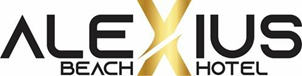 ALEXIUS BEACH HOTEL 4* ALL INCLUSIVEAdres    :  Beldibi Mah. BaşkomutanAtatürk Cad. No: 77  07900  Kemer / AntalyaTelefon     :  +90 242 824 90 23 http           : www.alexiushotels.comE-mail      : reservation@alexiushotels.comAlexius Beach Hotel предоставляет услуги в Анталии Кемер Бельдиби. Между отелями Rixos Beldibi Hotel и Akka Antedon Hotel. Наш отель был построен в 20 метрах от моря, в 40 км от аэропорта Анталии и в 25 км от центра Анталии. Наш Отель, построен на площади 12000 м2, имеет 50-метровую береговую линиюВ нашем отеле крытый и открытый главный ресторан, 1 открытый бассейн, 1 детский бассейн, турецкая баня, сауна, массаж, джакузи, настольный теннис, пляжный волейбол, бар у бассейна, мини-клуб, дискотека под открытым небом, анимационные шоу, аэробика, услуги дартс.На пляже и у бассейна предоставляются бесплатные шезлонги, зонтики и матрасы.Расстояние между пляжем и нашим объектом составляет 20 м. Он состоит из песка и мелкой гальки.Домашние животные не допускаются в нашем отелe.НОМЕРА:Наш отель состоит из 125 номеров, в том числе 15 семейных и 110 стандартных номеров, расположенных на 4 этажах.Во всех номерах есть сплит-кондиционер, сейф, спутниковое вещание, LCV TV/TV, мини-бар (пустой ), ламинат/керамика, балкон, фен, душ или ванна, горячая вода круглосуточно.Стандартный номер:18-24 м2 (без учета балкона). в одном номере ; мин. 1 чел. – макс. Возможно размещение 2+2 человека.Семейный номер40-45 м2 2 комнаты (со смежной дверью) (кроме балкона) ; Он может вместить минимум 3 человека – максимум 5+1 человекОСОБЕННОСТИ КОНЦЕПЦИИ:В нашем отеле действует система «все включено», возможен завтрак, поздний завтрак, обед, ужин и чаепитие.Наш отель предлагает завтрак, обед и ужин в форме шведского стола.Местные алкогольные и безалкогольные напитки предоставляются бесплатно с 10:00 до 22:00, а в другое время взимается плата. Предоставляются водка, джин, красное и белое вино, пиво.Наша концепция «все включено» представлена ​​ниже для вашего сведения:Наш объект предоставляет нашим гостям гостиничный сервис 4 * с концепцией «все включено» с 08:00 до 22:00.Завтрак		: 08:00 – 09:00Позднийзавтрак	: 09:00 – 10:00Обед			: 12:30 – 14:00Торт, чаепитие	: 17:00 – 18:00Ужин			: 19:00 – 21:00Бар у бассейна	: 10:00 – 22:00БЕСПЛАТНЫЕ УСЛУГИАнимация и мероприятия доступны в течение всего дня.Турецкая баня (в часы, определенныеотелем)Пинг-понг,Пляжный воллейбол,Дартс,Миниклуб,Шезлонг,Зонтик.ПЛАТНЫЕ УСЛУГИВрач,Сейф,Услуги прачечной,Интернет,Телефон,пляжное полотенце,Импортные напитки,Массаж и скраб в турецкой бане,Все напитки после 22:00..Beldibi Mah. Başkomutan Atatürk Cad. No:77  07900 Kemer / ANTALYATel : 90 242 824 90 23www.alexiushotels.comreservation@alexiushotels.com